Министерство образования и науки Республики Саха (Якутия)ГАПОУ РС (Я) «Якутский педагогический колледж им. С. Ф. Гоголева»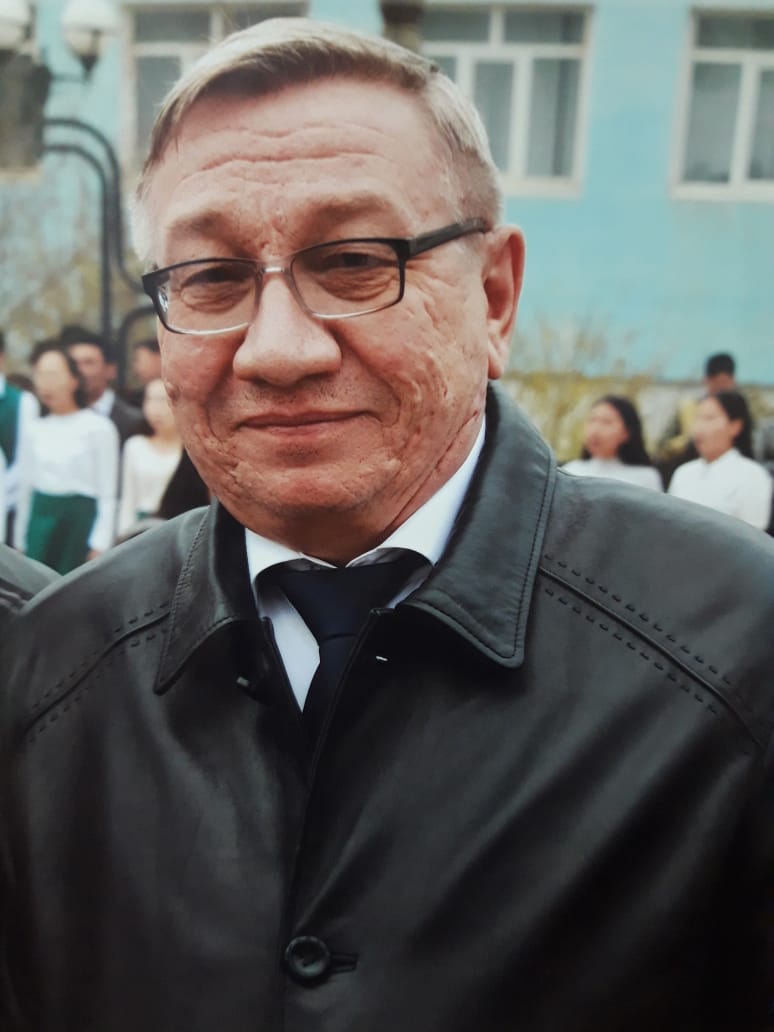 Козлов Алексей ГеннадьевичПапка достижений заведующего отделением530201 «Музыкальное образование»Якутск 2022СодержаниеРаздел 1. «Общие сведения» Сведения о заведующем Повышение квалификации по профилю деятельностиОбучение по информационно - компьютерным технологиямДругие формы обучения (аспирантура, курсы профессиональной переподготовки) Личные достижения в профессиональной деятельностиЗвания, награды, поощрения, благодарности (государственные, отраслевые награды (перечень)Грамоты, дипломы профессиональных конкурсов республиканского, регионального, федерального, международного уровня (перечень)Копии документов прилагаются в ПриложенииРаздел 2. «Результаты учебно-воспитательной деятельности»2.1. Сравнительный анализ качества знаний, обучающихся по результатам промежуточной аттестации (средние показатели по предметам) (за 5 лет)Итоги успеваемости студентов очной формы обучения. 2017 -2018 уч. г. Успеваемость 90,5%    Качество 46,6%Динамика результатов за аттестационный период (за 5 лет) 2.2. Сравнительный анализ качества знаний обучающихся по итогам внешней экспертизы (АКР) (средние показатели по предметам) (за 5 лет)Успеваемость 100%    Качество 100%Динамика результатов за аттестационный период (за 5 лет) 2.3. Сравнительный анализ качества знаний обучающихся по результатам итоговой аттестации (средние показатели по предметам) (за 5 лет)Динамика результатов за аттестационный период (за 5 лет) 2.4. Сравнительный анализ дипломов с отличием (за 5 лет)Динамика результатов за аттестационный период (за 5 лет) 2.5. Сравнительный анализ качества выполнения УИРСКурсовая работа (средние показатели) (за 5 лет)Успеваемость 100%    Качество 100%Динамика результатов за аттестационный период (за 5 лет) Выпускная квалификационная работа (средние показатели) (за 5 лет)Успеваемость_100_%    Качество 100%Динамика результатов за аттестационный период (за 5 лет) 2.6. Сравнительный анализ качества выполнения практики обучающихся по итогам года (за 5 лет)Успеваемость 98,7%    Качество 86%Динамика результатов за аттестационный период (за 5 лет) 2.7. Сравнительный анализ сохранности контингентаДинамика результатов за аттестационный период (за 5 лет) 2.8. Сравнительный анализ трудоустройства выпускников (за 5 лет)Динамика результатов за аттестационный период (за 5 лет) 2.9. Сравнительный анализ правонарушений обучающихся (за 5 лет)Динамика количества правонарушений за аттестационный период (за 5 лет) 2.10. План воспитательной работы отделения2.11. Результаты участия обучающихся в мероприятияхРезультаты участия студентов в научно-практических конференциях, проектах Результаты участия студентов в предметных олимпиадахРезультаты участия студентов в конкурсах, соревнованияхРаздел 3. «Научно-методическая деятельность отделения» План развития профессиональной компетентности преподавателей отделения Карта – характеристика методической темы Проведение педагогических советов внутри отделения Квалификационный уровень преподавателей отделения Выступления преподавателей на научно-практических конференциях, педчтениях Распространение педагогического опыта Публикации, статьи Проекты отделения (перечень)Участие в инновационной деятельности ОУ по реализации ФГОС СПОАвторские разработки, прошедшие экспертную оценкуНаучно-методические разработки Участие в работе комиссий по организации и проведению методических мероприятий (жюри, эксперт) Использование современных образовательных технологийРаздел 4. Общественная деятельность4.1. Участие преподавателей в общественной работе по направлениям образовательной деятельности:в работе (республиканских, региональных, всероссийских) педагогических   общественных объединений в экспертных советах, жюри, в судействе соревнований (республиканский, региональный, всероссийский, международный уровни)в работе комиссий по организации конкурсов, соревнований (республиканский, региональный, всероссийский, международный уровни)4.2. Участие преподавателей в других видах общественной работы(концерт, соревнования, работа в профкоме)ПЛАНмероприятий, посвященный празднованию 65-летия МО на 2021-22 уч.г.ПриложениеКопии документов Статьи Доклады Конспекты открытых уроковПрограммы мастер- классовАвторские разработки …..Раздел 1. «Общие сведения»1.1. Сведения о заведующем1.2. Повышение квалификации 1.3. Личные достижения в профессиональной деятельности (награды, поощрения)Раздел 2. «Результаты учебно-воспитательной деятельности»2.1. Сравнительный анализ качества знаний обучающихся по результатам промежуточной аттестации (за 5 лет)2.2. Сравнительный анализ качества знаний обучающихся по итогам внешней экспертизы (АКР) (за 5 лет)2.3. Сравнительный анализ качества знаний обучающихся по результатам итоговой аттестации (за 5 лет)2.4. Сравнительный анализ дипломов с отличием (за 5 лет)2.5. Сравнительный анализ качества выполнения УИРС (за 5 лет)2.6. Сравнительный анализ качества выполнения практики по итогам года (за 5 лет)2.7. Сравнительный анализ сохранности контингента (за 5 лет)2.8. Сравнительный анализ трудоустройства выпускников (за 5 лет)2.9. Сравнительный анализ правонарушений обучающихся (за 5 лет)2.10. План воспитательной работы отделения2.11. Результаты участия обучающихся в олимпиадах, научно-практических конференциях, соревнованиях, концертах и т.д.Раздел 3. «Научно-методическая деятельность отделения»3.1. План развития профессиональной компетентности преподавателей отделения.3.2. Карта – характеристика методической темы.3.3. Проведение педагогических советов3.4. Квалификационный уровень преподавателей отделений3.4. Выступления преподавателей на научно-практических конференциях, педчтениях.3.5. Распространение педагогического опыта 3.6. Публикации, статьи3.7. Проекты отделения3.7. Участие в инновационной деятельности ОУ по реализации ФГОС СПО3.8. Участие в работе комиссий по организации и проведению методических мероприятий 3.9. Использование современных образовательных технологий Раздел 5.Общественная деятельность1.Результаты участия в общественной работе по направлениям образовательной деятельности2.Участие в других видах общественной работы (концерт, соревнования, работа в профкоме)ПриложенияФамилия, имя, отчествоКозлов Алексей ГеннадьевичГод рождения30.01. 1962 гОбразованиеУчебное заведение Год окончания СпециальностьКвалификация по дипломуОбразование средне – специальное.  Окончил Якутское музыкальное училище в 1985 году по специальности народные инструменты (аккордеон) Квалификация – преподаватель по классу аккордеона, руководитель самодеятельного оркестра.Образование высшее. Окончил в 1992 году ЯГУ ПиМНОКвалификация - учитель начальных классовТрудовой стажПедагогический стажСтаж работы в данном ОУСтаж работы в данной должности37 лет37 лет8 лет5 летДата предыдущей аттестации (№ приказа)Приказ МО и Н РС (Я) № 06-22/3 от 02.05.2017 года. ВысшаяНазвание структурыгод, месяцПроблематика курсов, количество часовДокумент о курсовой подготовкеКПК. ГАУ ДПО РС (Я) «ИРПО» 06.04.18 гРазработка учебных планов основных профессиональных образовательных программ среднего профессионального образования по наиболее востребованным, новым и перспективным профессиям и специальностям» - 36 часов Удостоверение№ 140400016153Союз «Молодые профессионалы (Ворлдскиллс Россия)»г. Москва13.03. 19 г. «Эксперт чемпионата Ворлдскиллс Россия» - 25,5 часов Удостоверение     № 770400231399ГАУ ДПО РС (Я) «ИРПО» 04.03.21 г.Научно-исследовательская деятельность: проектирование, планирование, технологии» - 30 часов.Удостоверение№ 140400046945 ГАПОУ РС (Я) ЯПК им. С. Ф. Гоголева 2020 г.«Организация дистанционной формы обучения посредством использования сервиса Google Classroom» - 24 часаСертификатФГБОУ ВО НГК им. М. И. ГлинкиГ. Новосибирск 06.03.21 г.«Взаимодействие учреждений культуры и образования в музыкальном развитии детей» - 16 часов. СертификатГАПОУ РС (Я) ЯПК им.С. Ф. Гоголева2019 апрель «Использование смарт-доски в образовательном процессе» 36часов Удостоверение №142408856995Название структурыгод, месяцПроблематика курсов, количество часовДокумент о курсовой подготовкеВсероссийский образовательный сайт «Портал педагога»2017 январь«Создание табличных документов с использованием ИКТ с действующими образовательными стандартами ФГОС» в Microsoft Office Excel – 26 часовсертификатГАПОУ РС (Я) ЯПК им.С. Ф. Гоголева2019сентябрьЭЖСеминар ЯПКГАПОУ РС (Я) ЯПК им.С. Ф. Гоголева2019сентябрьСетевой городСеминар ЯПКГАПОУ РС (Я) ЯПК им.С. Ф. Гоголева2020 мартСоздание личного СайтаСеминар ЯПКГАПОУ РС (Я) ЯПК им.С. Ф. Гоголева2021ноябрьMODULСеминар ЯПКГАПОУ РС (Я) ЯПК им.С. Ф. Гоголева2021декабрьВидео уроки для modulСеминар ЯПКНазвание структурыгод, месяцПроблематика курсов, количество часовДокумент о курсовой подготовкеГосударственное бюджетное образовательное учреждение высшего образования «Педагогический государственный университет» г. Москва2019г 44.06.01 образование и педагогические науки. Квалификация: «Исследователь. Преподаватель- исследователь» 464 часадиплом об окончании аспирантуры № 1077 04 0154814 регистрационный номер 198 Год награждениягосударственные, отраслевые награды ДокументМай 2010 г.Почетная грамота Министерства образования РС (Я)ГрамотаАвгуст 2013г.Нагрудный знак «Отличник образования» РС (Я)Удостоверение №13-277Июль 2017 гБлагодарственное письмо первого президента Республики Саха (Якутия) Николаева М.Е. за творческую плодотворную деятельность по организации детского сводного оркестра «Играем вместе» в рамках Форума учителей музыки и изобразительного искусства РС (Я) «Музыкальное и художественное образование - путь к успеху».Благодарственное письмоАвгуст 2017 гБлагодарность Министерства образования и науки Республики Саха (Якутия), Министерство культуры и духовного развития Республики Саха (Якутия), за организацию проведения первого Форума учителей музыки и изобразительного искусства РС (Я) «Музыкальное и художественное образование - путь к успеху». Благодарность Министерства образования и науки Республики Саха (Якутия), Министерства культуры и духовного развития Республики Саха (ЯкутияДекабрь 2017 г.Благодарность Управления образования Окружной администрации города Якутска, за помощь в организации и проведении городской олимпиады по музыке, посвящённый творчеству В.А. Моцарта, С.С. Прокофьева, Д.Д. Шостаковича. Благодарность Управления образования Окружной администрации города ЯкутскаФевраль 2019 г.Благодарственное письмо директора ГАПОУ РС (Я) ЯПК им. С.Ф. Гоголева за подготовку участников VII регионального чемпионате «Молодые профессионалы» (WorldSkills Russia) по компетенции «Преподавание музыки в школе». Благодарственное письмо директора ГАПОУ РС (Я) ЯПК им. С.Ф. Гоголева Апрель2019 г.Благодарственное письмо администрации Красноярского педагогического колледжа №1 им. М. Горького за активное участие в круглом столе «Перспективы развитие компетенций «Преподавания музыки в школе»: изменения в системе деятельности экспертного сообщества» в рамках проведения Деловой программы Отборочных соревнований Финала VII национального чемпионата «Молодые профессионалы» (WorldSkills Russia) в Красноярском крае по компетенции R57 «Преподавание музыки в школе». г. КрасноярскБлагодарственное письмо администрации Красноярского педагогического колледжа №1 им. М. Горького25 ноября –  6 декабря 2019 г.Благодарность главному эксперту министра образования Республики Саха (Якутия) за оказанную помощь и содействие в проведении VIII Открытом региональном чемпионате «Молодые профессионалы» (WorldSkills Russia) Республики Саха (Якутия) Благодарность министра образования Республики Саха (Якутия)Февраль 2020 гБлагодарственное письмо администрации Амгинской ДШИ им. А.А. Черемных за проведение в Амгинском районе про ориентационную работу, за поддержку инновационных подходов к её проведению. с. АмгаБлагодарственное письмо администрации Амгинской ДШИ им. А.А. ЧеремныхНоябрь 2020 г.Благодарственное письмо министра образования и науки Республики Саха (Якутия) Министра культуры и духовного развития Республики Саха (Якутия) за содействие в подготовке и проведении мероприятий, по итогам VII - летия реализации Республиканского проекта «Музыка для всех». Благодарственное письмо министра образования и науки Республики Саха (Якутия) Министра культуры и духовного развития Республики Саха (Якутия)Ноябрь 2020 гБлагодарственное письмо ректората ФГБОУ ВО «Мордовский государственный педагогический университет имени М.Е Евсевьева» за активное участие в организации и проведении VI Всероссийской с международным участием научно-практической конференции «Инновационная музыкально-педагогическая деятельность в системе «Школа-СПО – ВУЗ»..Благодарственное письмо ректората ФГБОУ ВО «Мордовский государственный педагогический университет имени М. Е Евсевьева»Март 2021 г.Благодарность за подготовку победителя Всероссийского онлайн-фестиваля искусства творчества «Твой успех» Благодарность за подготовку победителя2021г.МартБлагодарственное письмо ректората Новосибирской государственной консерватории им. М. Глинки за участие в качестве докладчика в V Всероссийской научно-практической конференции «Взаимодействие учреждений культуры и образования в музыкальном развитии детей» г. НовосибирскБлагодарственное письмо ректората Новосибирской государственной консерватории им. М. ГлинкиНоябрь 2021 г.Благодарственное письмо министра образования и науки Республики Саха (Якутия) Министра культуры и духовного развития Республики Саха (Якутия) за активное и плодотворное сотрудничество в реализации задач по развитию музыкального искусства, эффективную и творческую работу в жюри VIII Республиканского смотра реализации проекта «Музыка для всех». Благодарственное письмо министра образования и науки Республики Саха (Якутия) Министра культуры и духовного развития Республики Саха (Якутия)Декабря 2021 гБлагодарственное письмо за подготовка участников Международного конкурса классического искусства «Шедевры мировой классики». 28 декабря 2021 г. г. МоскваБлагодарственное письмо2022 гБлагодарственное письмо Управления образования Окружной администрации города Якутска за работу в качестве председателя жюри городской олимпиады по музыке среди обучающихся 4-8 классов в 2021-22 учебном годуБлагодарственное письмоГод участияуровеньнаименование2022ВсероссийскийВсероссийский портал «Магистр»СпециальностьКурсКонтингентКонтингентТеоретическое обучениеТеоретическое обучениеТеоретическое обучениеТеоретическое обучениеТеоретическое обучениеТеоретическое обучениеСпециальностьКурсна 01.10.на 10.06.количество аттестованных% успеваемостиколичество отличниковколичество хорошистовколичество хорошистов% качестваСпециальностьКурс53.02.01 Музыкальное образование53.02.01 Музыкальное образование53.02.01 Музыкальное образование53.02.01 Музыкальное образование53.02.01 Музыкальное образование53.02.01 Музыкальное образование53.02.01 Музыкальное образование53.02.01 Музыкальное образование53.02.01 Музыкальное образование53.02.01 Музыкальное образованиеИтоги годаМО -14А23 21211004138181Итоги годаМО -14Б14 11111002345,545,5Итоги годаМО -15А 20161687,5212,512,5Итоги годаМО – 15Б 13111196436,436,4Итоги годаМО -16А28 2222100195050Итоги годаМО -16Б26 171764,7741,141,1Итоги годаМО -17А26 181888,91055,655,6Итоги годаМО -17Б 26191978526,326,3Итоги годаИтого  176 13513589,375344,444,42018 -2019Кол-во студ.% абсолют.успеваем%качестваКоличество Количество 2018 -2019Кол-во студ.% абсолют.успеваем%качества«5»«4»МО 18А1782.4539МО 18Б2277.336.417МО 17А1485.75016МО 17Б1338152МО 16А18834435МО 16Б145021.43МО 15А1310046,16МО 15Б6835012МО 14Б111003622Итого по специальности 12880398422019 - 2020Кол-во студ.% абсолют.успеваем%качестваКоличество Количество 2019 - 2020Кол-во студ.% абсолют.успеваем%качества«5»«4»МО 19Б2268368МО 19А2286419МО 18А14937155МО 18Б20853015МО 3В256848111МО 17Б8753821МО 16А251003618Итого по специальности 136824210472020 - 2021«5»«4», «5» % качества
знаний% успеваемости на
1 день после сессииГруппа 1 МО 20А221841%86%Группа 1 МО 20Б222427%73%Группа 2 МО 19 Б132662%92%Группа 2 МО 19А153767%100%Группа 3 МО18А,123675%100%Группа 3 МО18Б141436%93%Группа 4 МО17Б81238%100%В целом по специальностиВ целом по специальности106133747%90%Всего по курсуВсего по курсу106133747%90%ГодКоличество студентовКачествоУспеваемость2017 – 2018 13544,489,32018 - 201912842802019 -202013643952020 - 202110648,5922021 - 20221365596Учебный годДисциплинаКоличество студентовУспеваемостькачество2017 -2018ПМ 03. МДК 03.03 Музыкально-инструментальный класс5100%100%2018 - 2019ПМ 03. МДК 03.03 Музыкально-инструментальный класс5100%100%2019 - 2020ПМ 03. МДК 03.03 Музыкально-инструментальный класс3100%100%2020 -2021ПМ 03. МДК 03.03 Музыкально-инструментальный класс3100%100%Учебный годГруппаУспеваемостькачество2017МО 17Б71272018МО 17Б51222019МО 17Б82322020МО 17Б92442021МО 17Б10030 2018МО 18А89512019МО 18А93652020МО 18А100742021МО 18А10070Успеваемость 79,2%    Качество 31 %Успеваемость 95,5%    Качество 65 %Учебный годГруппаКоличествоПроцент от общего числа2017МО 13А (12Б)002018МО 14А (13Б)419%2019МО 14Б218%2019МО 15А216%2020МО 15Б002020МО 17А316%2021МО 4 В625%Учебный годДисциплинаТема СтудентУспеваемостькачество2017 -2018МДК 04.01Развитие тембрового слуха учащихся начальных классов на занятиях оркестра детских музыкальных инструментовАфонская М.А.100%100%2018 - 2019МДК 04.01Развитие музыкально-слуховых представлений младших школьников в процессе инструментальной деятельностиНовикова Н.И.100%100%2019 - 2020МДК 04.01Развитие чувства ритма у младших школьников по музыкально-педагогической системе карла орфаЕгорова Т.О100%100%2020 -2021МДК 04.01Музыкально-инструментальная деятельность младших школьников как средство развития чувства ритма на внеурочных занятияхНиколаева Т.Н.100%100%Учебный годДисциплинаТемаСтудентУспеваемостькачество2018 - 2019МДК 04.01Применение оркестра детских музыкальных инструментов в процессе развития тембрового слуха учащихся начальных классовАфонская М.А.100%100%2019 - 2020МДК 04.01Игра по слуху как основа развития музыкально-слуховых представлений младших школьников в процессе инструментальной деятельностиНовикова Н.И.100%100%2020 -2021МДК 04.01Речевые упражнения как средство развития чувства ритма младших школьников на внеурочных занятияхЕгорова Т.О.100%100%Учебный годДисциплинаУспеваемостькачество2017ВКР1001002018ВКР100952019ВКР1001002020ВКР100802021ВКР10092№ГодУспеваемость %Качество%1.2016-1798,5862.2017-1899,287  3.2018-1998,6834.2019-2098,5865.2020-2198,586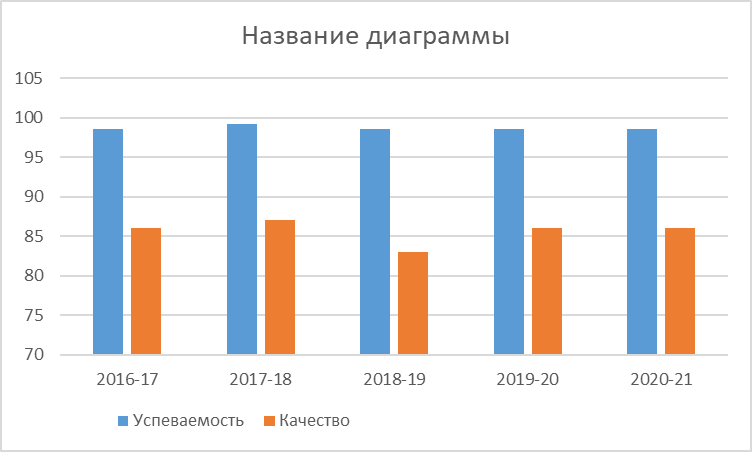 Учебный год, группаКоличество студентов (1 октября уч. г)Количество студентов (конец у.г)Сохранность контингента студентов (%)201717615487,5201818314981,4201917214886202017614180202118615784Учебный год, группаКоличество выпускниковКоличество трудоустроенныхпо специальности% трудоустройстваПоступление в ВУЗы по профилю специальности 201724177132018211885,722019241979,2202025239220212412501211875,6Учебный годГруппаСостав правонарушенияКоличество нарушителейИз них несовершеннолетних Мера взыскания 2017МО 16БУчастник11Отчислен2018201920202021МО 20БСвидетель11ОтчисленДатаСодержание и формы деятельностиУчастникиМесто проведенияОтветственныеКоды ЛР01.09.Торжественная линейка «День знаний»студенты – выпускники Спортивная площадка УК№1КураторыЛР801-09.-30.09.Месячник по адаптации первокурсниковСтуденты 1 курсовУК№1, УК№2, дистанционноМоякунова А.А.,кураторы 1 курсовЛР3ЛР503.09.концерт «Ради жизни» в исполнении Государственного симфонического оркестра Symphonica ARTica Студенты МОв ЦК  им Ю. А. Гагарина .КураторыЛР804-09.Заселение в студенческое общежитиеСтуденты, заселившиеся по Приказу (по квоте)Проспект Ленина, 5/1Семенова Д.П., Козлов А.Г кураторы, воспитатели08.09.Кураторский час «Профилактика коронавируса»Студенты МО.УК№2, КураторыЛР614-15.09.Субботник по очистке территорий УК№2Студенты МО.УК№2, Атласов М.Н., Козлов А.Г., ЛР1015.09. «Sound of string - Звучание струн» Государственного симфонического оркестра Symphonica ARTica.Студенты МО.в ДДН им. А. Е. КулаковскогоКураторыЛР 815.09.Оформление документации для допуска к практикеСтуденты МО.УК№2, КураторыЛР616.09.День рождения колледжаСтуденты  МО.Актовый зал УК№2Качановская А.А., Михеева В.В.ЛР517-18.09.Выборы в ГосдумуСтудент МОАктовый зал УК№1 Козлов А.Г. кураторыЛР118.09.  Концерт хоровой музыки «Кольцо души девицы.» Студент МОЯкутская духовная семинарияКураторыЛР827.09.День Суверенитета РС (Я)Студенты  МОУК№2,КураторыЛР130.09.Посвящение в студентыСтуденты 1  курсов Актовый зал УК№2Кураторы 1 курсов ЛР2ЛР8Месячник психологического здоровьяСтуденты отделенийУК№1, УК№2, Проспект Ленина, 5/1СПС, Моякунова А.А., медик, кураторыЛР3Библиотечный урок «День памяти жертв политических репрессий»Студенты 3 курсов  МОБиблиотека УК№1Константинова Л.Н., кураторыЛР101.10.День пожилых людей-видео-поздравление ветерановСтуденческие советы групп советы отделений, кураторы, старосты.ЛР4День музыкиСтуденты музыкального отделенияАктовый зал УК№2Козлов А.Г., совет МОПрессцентр, Куличкина А.А.ЛР202.10.Концерт хоровой музыки «Её величество музыка»  Студенты музыкального отделенияРимско-католическая церковь.КураторыЛР 801-06.10.Декада, посвященная ко Дню Учителя МОиН РС (Я):-республиканский челлендж «Времен связующая нить»: расскажи о своей педагогической династии;-кураторские часы-поздравление учителей, кураторов, воспитателей;-видео-поздравление  ветеранов педагогического  колледжа по отделениям;-акция «Напиши письмо первой учительнице»;Студенты отделений ДО, МО, ШО, ФОУК№1, УК№2, Проспект Ленина, 5/1Советы отделенийКураторыЛР509-10.10.Спартакиада среди первых курсов (шашки, настольные игры, волейбол, перетя-гивание каната, аэробика)Студенты 1 курсов Спортивный залОхлопков Н.Н., СК «Эрэл», инструкторы.ЛидерыЛР610.10.Концерт органной музыки «Классика и современность» Студенты МОРимско-католическая церковьКураторыЛР 813.10. Концерт «Летучий голландец» Студенты МОКЦ им. Ю. А. ГагаринаКураторыЛР 818.10Вакцинация студентов и необходимость в получении QR кодовСтуденты МОУк2КураторыЛР619-20.10.Посещение виртуального мультимедийного музея истории РоссииСтуденты 1 и 2 курсовКураторыЛР922.10.Концерт первокурсников «Осенний букет»Студенты 1 курсовАктовый зал УК№2кураторы 1 курсов, Пресс-центрЛР2окт-ноябрьМесячник по профилактике правонарушенийСтуденты отделенийУК№2, ПС,КураторыЛР4ЛР6ЛР1204.11.День народного единства -студенческое мероприятиеСтуденты 2 курсов МОЦДО, КураторыЛР113-14.11.Спартакиада девушек среди отделений.Студенты отделенийСпортивный залОхлопков Н.Н., ЛидерыЛР625.11.21Посещение онлайн лекции Национальной библиотеки РС(Я) «О составлении списка литературы курсовой и дипломной работы»Студенты старших курсовУк2КураторыЛР829.11Инструктаж по антитеррористической безопасностиСтуденты отделенияУк2КураторыЛР608.12Участие в конкурсе «День Героя», приуроченного к 100-летию первого Героя Советского Союза из якутского народа Федора Попова и ко всероссийскому Дню Героев ОтечестваСтуденты отделенияКЦ им.Ю.ГагаринаКураторыЛР820.12.21Участие в торжественном мероприятии, посвященном 125-летию С. Ф. Гоголева Студенты отделенияДом правительстваКураторыЛР821.12.Всероссийский конкурс чтецов на русском и английском языке, посвященный 200-летию со дня рождения Ф.М. Достоевского и 185-летию со дня рождения Т.Б. ОлдричаКопырин АРуководителиЛР123.12 Регионального этапа Всероссийской национальной премии «Студент года – 2021».Константинова А. Рождественская ДИРПО РуководителиЛР121.12.Республиканский конкурс музыкальных инструментов «ARTСЕВЕРА»Студенты МООнлайнПреподаватели МДК 03.03ЛР125.12.Студенческий новогодний вечерСтуденты Актовый зал УК№2Советы отделенийЛР52 семестр2 семестр2 семестр2 семестр2 семестр2 семестр25.01.22.Студенческий капустник«Татьянин день» Перевыборы совета отделения. Награждение отличников и хорошистовСтуденты  МОАктовый зал УК№2Советы отделенийЛР527.01.22.Библиотечный урок «День снятия блокады Ленинграда»ВПК «Патриот»Студенты 1 курсов Библиотека УК№2кураторы 1 курсовЛР102.02 -02.03Месячник психологического здоровьяСтуденты отделенийУК№2, СПС, Моякунова А.А.,Кривошапкина С.В., кураторыЛР302.02.22.Библиотечный урок «День воинской славы России (Сталинградская битва, 1943г)»ВПК «Патриот»Студенты ФК и АФК, МОБиблиотека УК№1 и УК№2Козлов А.Г., кураторы, библиотекарьЛР109 -11.02Отборочные тур XXI молодежных Дельфийских игрСтуденты МОУк2преподавателиЛР122.02.“Студенты ЯПК – участники Всероссийской акции “Вахта Памяти-2022”Студенты МОУк2преподавателиЛР123.02.22.День защитников Отечества (смотр строя и песни)Студенты МОАктовый зал УК№2Спиридонов О.А., Слепцов О.А., Пресс центрЛР102.03Путешествие по Республике Татарстан лучших студентов ЯПКСтуденты МОГ.Казань Рук.ЛР608.03.22.Международный женский день – Студенты МО,Актовый зал УК№2ЛидерыЛР221.03митинг-концерт «Крымская весна»Студенты МО,Пл.КомсомольскаяЛидерыЛР112.04Беседа со Старшим инспектором ПДН по Центральному Округу г.Якутска 2 ОП ММУ МВД России”Якутское” Кононовым Спартаком Ивановичем по профилактике правонарушений для несовершеннолетних студентов нашего колледжа.НесовУК2КураторыЛР126.04Межрегиональная поисково-мемориальная экспедиция «Ржевский выступ»Мичурина ОГ.РжевРуководителиЛР127.04.Республиканские мероприятия посвященные 100 – летию ЯАССРСтуденты колледжаКураторыЛР101.05.22г.Праздник Весны и ТрудаСтуденты колледжаКураторы, Пресс центрЛР1ЛР209.05.22.День Победы -чествование ветеранов ЯПК Группы МОАктовый зал УК№1Кураторы, Пресс центрЛР125.05.22.Последний звонок для выпускных курсовСтуденты 3 курсовАктовый зал УК№2Кураторы,ЛР7ЛР812.06.22.Кураторские часы, посвященные ко Дню РоссииСтуденты 1-2 курсовУК№2Кураторы 2 курсов МОЛР124.06.22.Торжественное вручение дипломов выпускникам 2022г.Студенты 3 курсовАктовый зал УК№2Зав. от.КураторыЛР7ЛР8ТемаУровеньДата проведенияРезультат18 научно-практической конференции «НАУКА. ОБРАЗОВАНИЕ. ИСКУССТВО», посвященная 100-летию Якутской АССР, 125-летию М. К. Аммосова, Году народного искусства и нематериального культурного наследия народов России. Республиканскийапрель 2022 гДипломКонстантинова Анжелика-Варвара Александровна МО-18А Рук. Инешина И.А. «Лучший открытый урок» во Студенческой научно-практической конференции к 100-летию образования якутской АССР и 130-летию Марка Жиркова ЛИЧНОСТЬ И ТВОРЧЕСТВО: АКТУАЛЬНЫЕ ПРОБЛЕМЫ ИСПОЛНИТЕЛЬСТВА И ОБРАЗОВАНИЯ. ВсероссийскийМарт 2022 гДипломЛаптев Е.  Рук Кальчу У.В.  «Лучший открытый урок» во Всероссийской Студенческой научно-практической конференции к 100-летию образования якутской АССР и 130-летию Марка Жиркова ЛИЧНОСТЬ И ТВОРЧЕСТВО: АКТУАЛЬНЫЕ ПРОБЛЕМЫ ИСПОЛНИТЕЛЬСТВА И ОБРАЗОВАНИЯ. Тема урока «Музыка Великой Отечественной войны. Якутяне - герои». ВсероссийскийМарт 2022 гДипломСтепанова А.  Рук. Тароева Л.А. 3 «Лучший открытый урок» во Всероссийской Студенческой научно-практической конференции к 100-летию образования якутской АССР и 130-летию Марка Жиркова ЛИЧНОСТЬ И ТВОРЧЕСТВО: АКТУАЛЬНЫЕ ПРОБЛЕМЫ ИСПОЛНИТЕЛЬСТВА И ОБРАЗОВАНИЯВсероссийскийМарт 2022 гДипломГригорьева А.  - дипломант в номинации. Рук. Ващенко А.Н. ТемаУровеньДата проведенияРезультатРегиональный этап Всероссийской олимпиады проф. мастерстваРегиональный14 марта 2017Громова В. -1 местоСизых И. -2 местоСтаростина А. –3 местоВсероссийская олимпиада профессионального мастерства обучающихся по профессиям и специальностям среднего профессионального образованияВсероссийский6 апреля 2017Громова В. - 3 местоРегиональный этапВсероссийской олимпиады профессионального мастерства обучающихся по специальностям среднего профессионального образования в 2019 году 53.00.00. Музыкальное искус-ствоРегиональный6 марта 2019 Постникова В -1 местоПетрова А – 2 место Андросов А - 3 местоВсероссийская олимпиада профессионального мастерства обучающихся по специальностям среднего профессионального образования в 2019 году 53.00.00. Музыкальное искусствоВсероссийскийАпрель 2022ДипломПостникова В.ТемаУровеньДата проведенияРезультатКалининская Антонина 20А- в Международном онлайн-конкурсе по музыке." Жизнь и творчество В.А. Моцарта". рук. Армеец Ю.С.Международный уровень2021I местоКалининская Антонина 20А в Международном онлайн-конкурсе по музыке " Один из трёх". рук. Ершова О. А.Международный уровень2021 I местоСтрекаловская Степанида 20А - в Международном онлайн-конкурсе по музыке "Фортепианные стили".рук.Ершова О.А.Международный уровень2021II местоКорякина Ника 20Б - о в Международном онлайн-конкурсе по музыке "Фортепианные стили" рук. Степанова М.В.Международный уровень2021III местНоева Вероника 20Б- в Международном онлайн-конкурсе по музыке " Фортепианные стили"рук. Аркадьева О.Л.Международный уровень2021II местоКонстантинова А. МО-18А в V Международном конкурсе обучающихся и педагогов профессиональных учебных заведений PROFESSIONAL STARS 2021/2022 г.МоскваМеждународный уровень2021Диплом 2 местоБоярова Виктория-Алёна МО20А - в Международном конкурсе по литературе "Преступление и наказание". Рук. Армеец Ю.СМеждународный уровень2021II местоЕфремов Максим МО19А Международного конкурса музыкального творчества в номинации авторская и бардовская песня. Руководитель: Борисова Л.Ф., концертмейстер: Федорова В.С.Международный уровень2021Лауреат I степениНикифоров Дуолан МО19А Международный интернет-олимпиада "Солнечный свет" по педагогике "Основы педагогики" Руководитель: Борисова Л.Ф.Международный уровень20211 местоНикифоров Дуолан МО19А Международный конкурс по музыке "Струнные щипковые инструменты" руководитель: Борисова Л.Ф.Международный уровень20211 местоКузьмина Инна МО19А 1 Международный онлайн фестиваль-конкурс "Алааhым арылы кустуга" (Радуга песен родного алааса) сертификат за подготовку методист по внеурочной деятельности: Борисова Л.Ф.Международный уровень2021Лауреата 3 степениКузьмина Инна МО19А 1 Международный конкурс музыкального творчества "Моя мелодия..." Диплом за подготовку победителя, методист по внеурочной деятельности: Борисова Л.Ф. Международный уровень2021Гран-при в номинации авторская и бардовская песниСлепцова Дарина МО19Б в Международном конкурсе-фестивале "Северное сияние". Направление: инструментальный жанр  рук. Аркадьева О.Л.Международный уровень2021Лауреат 1 степениКопырин Айаал, Неустроева Лидия, Абрамова Юлианна, Стручкова Анжела, Лукачевская Марина МО20Б , Петрова Сардаана 18Б в Международном конкурсе-фестивале "Северное сияние" о направлению: художественное слово. Рук. Аркадьева О.Л. , Филиппова В.Г.Международный уровень2021Лауреаты 2 степениНеустроева Изабелла МО18 А участник вокального ансамбля "music time в международном конкурсе фестивале искусств "star avards"Международный уровень2022Гран-приФедорова Любовь МО18А участник вокального ансамбля "music time" в международном конкурсе фестивале МозаикаМеждународный уровень	2022Лауреат 2 степениФилиппова Катерина Николаевна МО21 Б в номинации "Вокал" X международный фестиваль-конкурс твоерчества "Бриллиантовые Нотки"Международный уровень	2022Лауреат 1 степениИннокентьева Юлиана МО20А- по инструментаьному искусству "Арт-musicНиколаева Маргарита МО18-Б, Кривошапкина Саина МО18-Б, Асекритова Светлана МО18-Б, Ивановна Ангелина МО18-Б Всероссийский2022дипломант 3 степениМолодёжного фестиваля патриотической песни "День героя" приуроченного к 100-летию Фёдора Попова.Всероссийский2022Лауреат 1 степениРоссийская студенческая весна Якутск - 2022. Танцевальный ансамбль "Айар саас". "Народный танец" (фольклорный). Руководители: Федорова Т.Е., Дмитриева Н.В. 11.04.2022. Участники: Находкин Анатолий, Ефремов Маским, Васильев Касьян, Сукулова Даяна, Стручкова Олеся, Кузьмина ИннаВсероссийский2022Диплом Лауреата 1 степениПрокопьев Мичил Иннокентьевич МО19А в номинации "Академическое пение" возрастная группа 22-25 лет. Отборочный тур 21 Молодежных Дельфийских игр России на территории Республики Саха (Якутия). Руководитель: Борисова Л.Ф., Федорова В.С.Всероссийский2022Диплом Лауреата 1 местоМолодежный фестиваль патриотической песни "День Героя, приуроченный к 100-летию Федора Попова", возрастная категория 18-25 лет, направление: хор, ансамбль. Участник: Михайлова Уйгууна МО19А, руководитель: Михеева В.П.Всероссийский2022Лауреат 1 степениВсероссийский конкурс вокалистов "Люблю тебя, моя Россия!" номинация: хоровое пение вокальный ансамбль первых классов "Колокольчики" начальной школы руководитель: студентка МО18Б Кровошапкина Саина Павловна, методист: Борисова Л.Ф. 12.04.2022Всероссийский2022Лауреат 1 степениКалининская Антонина МО20А- отборочного тура XXI Молодёжных Дельфийских игр России. (рук. Ершова О.А.)Дельфийские игры2022Лауреат I степениМихайлов Николай МО 21А- отборочного тура XXI Молодёжных Дельфийских игр России. (рук.Михайлова С.Н.)Дельфийские игры2022Лауреат II степениСлепцова Дарина МО19Б- отборочного тура XXI Молодёжных Дельфийских игр России. (рук. Аркадьева О.Л.)Дельфийские игры2022Лауреат III степениРождественская Диана МО19Б-Лауреат I степени отборочного тура XXI Молодёжных Дельфийских игр России. (рук. Козлов А.Г.)Дельфийские игры2022Лауреат I степениПетрова Сардана МО18Б-Лауреат II степени отборочного тура XXI Молодёжных Дельфийских игр России.(рук. Слепцов О.А.)Дельфийские игры2022Лауреат II степениНикифоров Дуолан МО19А-Лауреат III степени отборочного тура XXI Молодёжных Дельфийских игр России.(рук. Михайлов Н.А.)Дельфийские игры2022Лауреат III степениЗатруднения по результатам самооценкиДействия по преодолению затрудненийРезультат на конец уч.г.2020 -2021. учебный год2020 -2021. учебный год2020 -2021. учебный годОсвоение внедрения изменения в ФГОС. Разработка Элективного курса «Основы музыки»Семинар ИРПО, консультации и изучение материала других колледжей. КПК по УПВнесены изменения в ФГОС. Разработана программа Элективного курса «Основы музыки»Тема Подготовка учителей музыки к руководству оркестром ДМИАктуальность темыВостребованность в связи с реализацией проекта «Музыка для всех»ПроблемаОтсутствие программы для подготовки руководителей оркестра ДМИНовизнаОрганизация и управление оркестром ДМИ в экспериментальных школах РС (Я)Результативность Внедрение программы, организация практики в СОШФормирование методической системы детского коллективного инструментального музицирования в общеобразовательных школах Республики Саха (Якутия) по проекту «Музыка для всех»Предполагаемая эффективность Способность учителей музыки в организации и управлении оркестром ДМИДата ТемаПротокола16.11.2017«Критерии и показатели для установления премии работникам колледжа»501 мартаПодготовка документации к проверке Обнадзора. 5115 мартаСоздание ВТГ для проведения регионального этапа Всероссийской олимпиады.525 апреля:Анализ защиты курсовых работ на Мо13Б и МО 14А. 532018 г30 марта: Итоги поведения контроля отделений; утверждение тем курсовых работ.5725 апреля:подведение итогов по WORLDSKILLS (RUSSIA2018) (региональный этап)583 октябряитоги контроля посещаемости студентами Мо первых пар и занятий в целом за сентябрь591 ноябрясдача документации для прохождения аккредитации.602019 г.10 апреляОбсуждение предварительных итогов 2 семестра.6313 ноябряПедагогический консилиум по допуску студентов 4МоВ курса к сессии.6625 декабряПодведение итогов 1 семестра68202012 декабряУтверждение кандидатуры на стипендию Главы РС(Я) в количестве 1 студента. Утверждение группы на номинацию «Лучшая группа отделения» - 1 группа. Утверждение кандидатур на поездку в Москву – 8-9 студентов и руководитель.19 февраляподготовка и проведение смотра строя и песни. Заполнение ЭЖ. Мониторинг пропусков студентами занятий.22 апреляОтчет руководителей ПЦ по организации Дистанционного обучения.6 маяСогласование графика сессии. ВКР. Конкурс «Лучший электронный ресурс». Отчет руководителей ЦК об учебном процессе11 июняОтчет тьюторов, зав. препрактикой, руководителей ПЦК2021. 10 мартаПланирование на 21\22 учебный год. 411 июняОтчеты зав. ПП, методиста педагогической практики, рук. ЦК, тьюторов, отчеты зав. Кабинетами (Армеец ЮС., Баланов А.М.)827 октябряМониторинг успеваемости студентов. Утверждение тем ВКР202212 январяОрганизация   выполнения курсовых работ с МО19А и МО 18Б. Работа с задолжниками; Утверждение плана МО на 2 семестр 2021\2022 уч. года; Изменения в Ф3.; Приемная кампания 2022\2023 учеб года16 февраляОрганизация, подготовка и допуск к практике. Взаимопосещение уроков, открытые уроки. Организация и переход на Демонстрационный экзамен9 мартаУтверждение Графика допуска к экзаменам МО18А, Мо 17Б. 4 апреляОтчеты по итогам АКР.  Отчет по педагогической практике. Подготовка к 100-летию ЯАССРГод СЗД1ККВКК2021 71128Научно-практические конференцииНаучно-практические конференцииНаучно-практические конференцииНаучно-практические конференцииНаучно-практические конференцииТема конференцииУровеньДата проведенияТема докладаРезультат, подтверждающие материалыНаследие С.С. Прокопьева в художественной культуре и образовании XXI векаВсероссийский23. апреля 2021Ершова О.А.«Музыка С.С. Прокопьева для детей и юношества и ее значение в духовно нравственном воспитании детей и молодежи»Сертификат Инновационная деятельность педагога в современном образованииВсероссийскаяАпрель 2021Баланов А.М.«Использование программы Guitar Pro на уроке гитары»Сертификат, благодарственное письмоVI Всероссийской с международым участием научно-практической онлайн-конференции«Инновационная музыкально-педагогическая деятельность в системе «Школа –СПО - ВУЗ»»Всероссийская с международным участиемНоябрь 2020СлушательСертификатПедчтенияПедчтенияПедчтенияПедчтенияПедчтенияТема педчтенийУровеньДата проведенияТема докладаРезультат, подтверждающие материалыХIХ Международной очно-заочной научно-практической конференции «Афанасьевские чтения» «Инновации и традиции педагогической науки - 2019»Международный26 марта 2019 гПодготовка педагоговмузыкантов в контексте проекта«Музыка для всех»https://mcito.ru/publishing/teleconf/svfu_19/submitted.htmlНК – 19/№ 7001Дата проведенияТема, проблематикаТема, проблематикаТема, проблематикаУровеньРезультатОрганизация и проведение семинаров, КПК, КППОрганизация и проведение семинаров, КПК, КППОрганизация и проведение семинаров, КПК, КППОрганизация и проведение семинаров, КПК, КППОрганизация и проведение семинаров, КПК, КПП201716.01. – 21.01.2017г. - «Реализация региональной программы по учебному предмету «Музыка» 1 класс (72 часа) – 5 человек.С 1-8 ноября 2017г. - «Реализация региональной программы по учебному предмету «Музыка» 1 класс (72 часа) – 8 человек.Курсы профессиональной переподготовки «Педагогическое музыкальное образование» (250 часов) - 3.04. – 10.04.2017г. (1 сессия), 05.06.-14.06.2017г. (2 сессия), 15.01.-20.01.2018г. (3 сессия) – диплом получили 10 человек С 14-16 ноября 2017г. - семинар «Ранее музыкальное воспитание дошкольников» - сертификаты получили 116 педагогов (ДП-2, ИРОиПК, ЯПК).С 14-18 августа 2017г.  «Реализация региональной программы по учебному предмету «Музыка» 4 класс (72 часа)16.01. – 21.01.2017г. - «Реализация региональной программы по учебному предмету «Музыка» 1 класс (72 часа) – 5 человек.С 1-8 ноября 2017г. - «Реализация региональной программы по учебному предмету «Музыка» 1 класс (72 часа) – 8 человек.Курсы профессиональной переподготовки «Педагогическое музыкальное образование» (250 часов) - 3.04. – 10.04.2017г. (1 сессия), 05.06.-14.06.2017г. (2 сессия), 15.01.-20.01.2018г. (3 сессия) – диплом получили 10 человек С 14-16 ноября 2017г. - семинар «Ранее музыкальное воспитание дошкольников» - сертификаты получили 116 педагогов (ДП-2, ИРОиПК, ЯПК).С 14-18 августа 2017г.  «Реализация региональной программы по учебному предмету «Музыка» 4 класс (72 часа)16.01. – 21.01.2017г. - «Реализация региональной программы по учебному предмету «Музыка» 1 класс (72 часа) – 5 человек.С 1-8 ноября 2017г. - «Реализация региональной программы по учебному предмету «Музыка» 1 класс (72 часа) – 8 человек.Курсы профессиональной переподготовки «Педагогическое музыкальное образование» (250 часов) - 3.04. – 10.04.2017г. (1 сессия), 05.06.-14.06.2017г. (2 сессия), 15.01.-20.01.2018г. (3 сессия) – диплом получили 10 человек С 14-16 ноября 2017г. - семинар «Ранее музыкальное воспитание дошкольников» - сертификаты получили 116 педагогов (ДП-2, ИРОиПК, ЯПК).С 14-18 августа 2017г.  «Реализация региональной программы по учебному предмету «Музыка» 4 класс (72 часа)Республиканский139 курсантов201815.01.- 20.01.2018г.- «Реализация региональной программы по учебному предмету «Музыка» в контексте проекта «Музыка для всех» 2 класс (72 часа) – 7 чел.06.04.2018г. семинар для музыкальных руководителей «Использование ИК-технологий в работе музыкального руководителя» в рамках проекта «Музыка для всех – детские сады» - 26 человек 05.04 – 14.04.2018г. (1 сессия – 150 часов) курсы профессиональной переподготовки «Педагогическое музыкальное образование» - 15 курсантов.22 марта 2018 года – семинар «Раннее музыкальное воспитание дошкольников» с дистанционным участием Шейлы Вудворд – сертификаты получили 134 человека (ЯПК)05.-16.06.2018г 2 сессия курсы профессиональной переподготовки «Педагогическое музыкальное образование» Семинар для учителей музыки по Wordskils – 37 курсантов15.01.- 20.01.2018г.- «Реализация региональной программы по учебному предмету «Музыка» в контексте проекта «Музыка для всех» 2 класс (72 часа) – 7 чел.06.04.2018г. семинар для музыкальных руководителей «Использование ИК-технологий в работе музыкального руководителя» в рамках проекта «Музыка для всех – детские сады» - 26 человек 05.04 – 14.04.2018г. (1 сессия – 150 часов) курсы профессиональной переподготовки «Педагогическое музыкальное образование» - 15 курсантов.22 марта 2018 года – семинар «Раннее музыкальное воспитание дошкольников» с дистанционным участием Шейлы Вудворд – сертификаты получили 134 человека (ЯПК)05.-16.06.2018г 2 сессия курсы профессиональной переподготовки «Педагогическое музыкальное образование» Семинар для учителей музыки по Wordskils – 37 курсантов15.01.- 20.01.2018г.- «Реализация региональной программы по учебному предмету «Музыка» в контексте проекта «Музыка для всех» 2 класс (72 часа) – 7 чел.06.04.2018г. семинар для музыкальных руководителей «Использование ИК-технологий в работе музыкального руководителя» в рамках проекта «Музыка для всех – детские сады» - 26 человек 05.04 – 14.04.2018г. (1 сессия – 150 часов) курсы профессиональной переподготовки «Педагогическое музыкальное образование» - 15 курсантов.22 марта 2018 года – семинар «Раннее музыкальное воспитание дошкольников» с дистанционным участием Шейлы Вудворд – сертификаты получили 134 человека (ЯПК)05.-16.06.2018г 2 сессия курсы профессиональной переподготовки «Педагогическое музыкальное образование» Семинар для учителей музыки по Wordskils – 37 курсантовРеспубликанский219 курсантов201914.01.-19.01.2019г. 3 сессия курсы профессиональной переподготовки «Педагогическое музыкальное образование» 14-19 января 2019г. «Реализация региональной программы по учебному предмету «Музыка» в контексте проекта «Музыка для всех» (3-4 класс 72 часа) – 11 слушателей25.03. – 29.03.2019г. КПК по дополнительной профессиональной программе «Музыкально-компьютерные технологии» - 11 курсантов03.06 – 16.06.2019г. курсы профессиональной переподготовки «Педагогическое музыкальное образование» (1 сессия)31.10. – 12.11.2019г. курсы профессиональной переподготовки «Педагогическое музыкальное образование» (2 сессия) 15«Интерактивные сетевые технологии обучение музыки» 36 ч  11 сл14.01.-19.01.2019г. 3 сессия курсы профессиональной переподготовки «Педагогическое музыкальное образование» 14-19 января 2019г. «Реализация региональной программы по учебному предмету «Музыка» в контексте проекта «Музыка для всех» (3-4 класс 72 часа) – 11 слушателей25.03. – 29.03.2019г. КПК по дополнительной профессиональной программе «Музыкально-компьютерные технологии» - 11 курсантов03.06 – 16.06.2019г. курсы профессиональной переподготовки «Педагогическое музыкальное образование» (1 сессия)31.10. – 12.11.2019г. курсы профессиональной переподготовки «Педагогическое музыкальное образование» (2 сессия) 15«Интерактивные сетевые технологии обучение музыки» 36 ч  11 сл14.01.-19.01.2019г. 3 сессия курсы профессиональной переподготовки «Педагогическое музыкальное образование» 14-19 января 2019г. «Реализация региональной программы по учебному предмету «Музыка» в контексте проекта «Музыка для всех» (3-4 класс 72 часа) – 11 слушателей25.03. – 29.03.2019г. КПК по дополнительной профессиональной программе «Музыкально-компьютерные технологии» - 11 курсантов03.06 – 16.06.2019г. курсы профессиональной переподготовки «Педагогическое музыкальное образование» (1 сессия)31.10. – 12.11.2019г. курсы профессиональной переподготовки «Педагогическое музыкальное образование» (2 сессия) 15«Интерактивные сетевые технологии обучение музыки» 36 ч  11 слРеспубликанский37 курсантов202023.01. – 01.02.2020г. «Реализация региональной программы по учебному предмету «Музыка» по проекту «Музыка для всех» (1-2 класс)» 72 часа – 8 слушателей23.03. – 07.04.2020г. курсы профессиональной переподготовки «Педагогическое музыкальное образование» (3 сессия)02-09.11.2020г. КПК «Цифровые образовательные ресурсы в образовательной области «Музыка» (72 ч.) 4209 -11.11.20 Курсы повышения квалификации для тренеров участников чемпионата юниоров по педагогическим компетенциям «WSR: компетенции педагогической направленности» – 24 час. 34«Преподавание музыкальных дисциплин с использованием технологий облочно-ориентированного и мобильного обучения» 36 ч23.01. – 01.02.2020г. «Реализация региональной программы по учебному предмету «Музыка» по проекту «Музыка для всех» (1-2 класс)» 72 часа – 8 слушателей23.03. – 07.04.2020г. курсы профессиональной переподготовки «Педагогическое музыкальное образование» (3 сессия)02-09.11.2020г. КПК «Цифровые образовательные ресурсы в образовательной области «Музыка» (72 ч.) 4209 -11.11.20 Курсы повышения квалификации для тренеров участников чемпионата юниоров по педагогическим компетенциям «WSR: компетенции педагогической направленности» – 24 час. 34«Преподавание музыкальных дисциплин с использованием технологий облочно-ориентированного и мобильного обучения» 36 ч23.01. – 01.02.2020г. «Реализация региональной программы по учебному предмету «Музыка» по проекту «Музыка для всех» (1-2 класс)» 72 часа – 8 слушателей23.03. – 07.04.2020г. курсы профессиональной переподготовки «Педагогическое музыкальное образование» (3 сессия)02-09.11.2020г. КПК «Цифровые образовательные ресурсы в образовательной области «Музыка» (72 ч.) 4209 -11.11.20 Курсы повышения квалификации для тренеров участников чемпионата юниоров по педагогическим компетенциям «WSR: компетенции педагогической направленности» – 24 час. 34«Преподавание музыкальных дисциплин с использованием технологий облочно-ориентированного и мобильного обучения» 36 чРегиональный94 курсанта20211 этап обучения по ДПП профессиональной переподготовки «Педагогическое музыкальное образование» с 25 января по 18 февраля 2021 г. (дистанционное) – 18 слушателей 2 этап обучения по ДПП профессиональной переподготовки «Педагогическое музыкальное образование» с 20 сентября по 13 ноября 2021 г. (дистанционное обучение)1 этап обучения по ДПП профессиональной переподготовки «Педагогическое музыкальное образование» с 25 января по 18 февраля 2021 г. (дистанционное) – 18 слушателей 2 этап обучения по ДПП профессиональной переподготовки «Педагогическое музыкальное образование» с 20 сентября по 13 ноября 2021 г. (дистанционное обучение)1 этап обучения по ДПП профессиональной переподготовки «Педагогическое музыкальное образование» с 25 января по 18 февраля 2021 г. (дистанционное) – 18 слушателей 2 этап обучения по ДПП профессиональной переподготовки «Педагогическое музыкальное образование» с 20 сентября по 13 ноября 2021 г. (дистанционное обучение)Республиканский18 курсантов20223 этап обучения по ДПП профессиональной переподготовки «Педагогическое музыкальное образование» 17.01-29.01. 2022г. (дистанционное обучение) – закончили 7 слушателей28 -30 марта «Возможности нотного редактора Sibelius для развития творческого потенциала детей" (18 ч)3 этап обучения по ДПП профессиональной переподготовки «Педагогическое музыкальное образование» 17.01-29.01. 2022г. (дистанционное обучение) – закончили 7 слушателей28 -30 марта «Возможности нотного редактора Sibelius для развития творческого потенциала детей" (18 ч)3 этап обучения по ДПП профессиональной переподготовки «Педагогическое музыкальное образование» 17.01-29.01. 2022г. (дистанционное обучение) – закончили 7 слушателей28 -30 марта «Возможности нотного редактора Sibelius для развития творческого потенциала детей" (18 ч)Республиканский7 курсантовСпиридонов О.А.Спиридонов О.А.Спиридонов О.А.Акркадьева О.ЛАкркадьева О.ЛАкркадьева О.ЛСтепанова М.В.Степанова М.В.Степанова М.В.Тароева Л.А.Тароева Л.А.Тароева Л.А.Инешина И.А.Инешина И.А.Инешина И.А.Слепцов О.А.Слепцов О.А.Слепцов О.А.Пилецкая А.А.Пилецкая А.А.Пилецкая А.А.Филиппова В.ГФилиппова В.ГФилиппова В.ГБаланов А.М.Баланов А.М.Баланов А.М.Мастер классыМастер классыМастер классыМастер классыМастер классыДата проведенияТема, проблематикаТема, проблематикаТема, проблематикаУровеньРезультат14-18.10. 2021Степанова М.В.Мастер-класс на КПК «Музыкальное воспитание и развитие детей дошкольного возраста в условиях реализации ФГОС ДО "Музыка - детям" (произведения якутских композиторов в репертуаре детского сада)Степанова М.В.Мастер-класс на КПК «Музыкальное воспитание и развитие детей дошкольного возраста в условиях реализации ФГОС ДО "Музыка - детям" (произведения якутских композиторов в репертуаре детского сада)Степанова М.В.Мастер-класс на КПК «Музыкальное воспитание и развитие детей дошкольного возраста в условиях реализации ФГОС ДО "Музыка - детям" (произведения якутских композиторов в репертуаре детского сада)ФГАОУ ВО «Северо-восточный федеральный университет им. М.К. Аммосова» УМЦ ПИ  Слепцов О.А."Некоторые особенности обучения игре на баяне в педагогическом колледже на музыкальном отделении (из опыта работы)Слепцов О.А."Некоторые особенности обучения игре на баяне в педагогическом колледже на музыкальном отделении (из опыта работы)Слепцов О.А."Некоторые особенности обучения игре на баяне в педагогическом колледже на музыкальном отделении (из опыта работы)Колледжhttps://www.youtube.com/watch?v=xA42v-q4iuI&t=2652s2018 сентябрьБаланов А.М.Проведение открытого урока в декаде молодых педагогов «Основы инструментального исполнительства. Постановка исполнительского аппарата. Постановка рук, игрового аппарата Освоение правил ведения меха и смены его движения»Баланов А.М.Проведение открытого урока в декаде молодых педагогов «Основы инструментального исполнительства. Постановка исполнительского аппарата. Постановка рук, игрового аппарата Освоение правил ведения меха и смены его движения»Баланов А.М.Проведение открытого урока в декаде молодых педагогов «Основы инструментального исполнительства. Постановка исполнительского аппарата. Постановка рук, игрового аппарата Освоение правил ведения меха и смены его движения»ОУСертификатПрокопьева Л.Н.Класс концерт Прокопьевой Л.Н. «С песней по жизни»Прокопьева Л.Н.Класс концерт Прокопьевой Л.Н. «С песней по жизни»Прокопьева Л.Н.Класс концерт Прокопьевой Л.Н. «С песней по жизни»ЯПКСертификат18 апр. 2022 г.Канина А.В.«Дорогою добра" Концерт класса синтезатор Каниной Анны ВладимировныКанина А.В.«Дорогою добра" Концерт класса синтезатор Каниной Анны ВладимировныКанина А.В.«Дорогою добра" Концерт класса синтезатор Каниной Анны ВладимировныЯПКhttps://www.youtube.com/watch?v=ZnHEBZQf3L0&t=28sОткрытые урокиОткрытые урокиОткрытые урокиОткрытые урокиОткрытые урокиДата проведенияДисциплинаДисциплинаТемаУровеньРезультат26.02. 18МИКМИКЗахарова И.А.Принципы развивающего обучения в проессе освоения репертуара для осуществление педагогической деятельностиКолледж23.10.20МИКМИКЕршова О.А.Начальное обучение игре на фортепианоКолледж23.10.20МИКМИКАрмеец Ю. С.Работа над гаммами, ЭтюдамиКолледж2018 майМДК 03.02 «Музыкально-инструментальный класс»МДК 03.02 «Музыкально-инструментальный класс»Баланов А.М.«Рациональные и удобные технические приёмы.»ПЦКСертификатЕгоров П. П.МДК03.01 Вокальный классМДК03.01 Вокальный классТихонова А.М.ОтделениеСертификат25.05КТМКТМХристофорова Д.В.Кураторский часКураторский часАркадьева О. Л.КолледжНазвание печатной продукции Тема статьи, докладаГод изданияЖурнал «Музфоралл»Козлов А.Г.Форума учителей музыки и изобразительного искусства РС (Я) «Музыкальное и художественное образование - путь к успеху». август 2017гСтатья: Республиканский сводный оркестр «Играем вместе» http://muzforall.ru/doc/mag9-10.pdf2017Сборник статейКозлов А.Г.XIX Международная научно-практическая конференция «Инновации и традиции педагогической науки – 2019г» 30 марта 2019 г Статья: Подготовка педагогов-музыкантов в контексте проекта «Музыка для всех»https://mcito.ru/publishing/teleconf/svfu_19/submitted.html2019Сборник научно-методических тезисов.Козлов А.Г.Круглый стол «Перспективы развития компетенции «Преподавание музыки в школе»: изменения в системе деятельности экспертного сообщества» Статья: «Обновление содержания программ подготовки в музыкально-педагогическом образовании в контексте стандартов Ворлдскиллс Россия»Профессия «Учитель музыки» в движении WorldSkills Russia: перспективы развития компетенции R 57 «Преподавание музыки в школе» // сборник научно-методических тезисов. – Красноярск; Красноярский педагогический колледж № 1 им. М. Горького, 2019. -51 с.2019Сборник статейКозлов А.Г.VI Всероссийская с международным участием научно-практическая конференция «Инновационная музыкально-педагогическая деятельность в системе «Школа-СПО – ВУЗ». ноябрь 2020 г. г. Саранск.  6 –часов Доклад на тему: «Организация оркестра детских элементарных инструментов в начальной школе по проекту «Музыка для всех»»2020Сборник статейКозлов А.Г.VII Всероссийской научно-практической конференции «Взаимодействие учреждений культуры и образования в музыкальном развитии детей» март 2021 г. г. НовосибирскДоклад на тему: «Организация оркестра детских элементарных инструментов в начальной школе по проекту «Музыка для всех»»https://www.nsglinka.ru/v-vserossijskaya-nauchno-prakticheskaya-konferentsiya-vzaimodejstvie-uchrezhdenij-kultury-i-obrazovaniya-v-muzykalnom-razvitii-detej/Статья: Формирование методической системы детского коллективного инструментального музицирования в общеобразовательных школах Республики Саха (Якутия) по проекту «Музыка для всех»2021Столичное образование (информационно-методический электронный журнал)Козлов А.Г.Художественно-эстетическое воспитание в общеобразовательной школе.Столичное образование (информационно-методический электронный журнал) №7-8; (Н.Н. Нижник, Е.И. Постникова, -Якутск, 2021. – 471 с.) http://yaguo.ru/files/stolichnoe_obrazovanie_no78_2021_g_0.pdf2021Музыкальное образование детей раннего, дошкольного и школьного возраста в РС (Я). Сборник статей 2017 гПрокопьева Л.Н. Вокальный класс в условиях обучения студентов без предпрофессиональной подготовки2017Музыкальное образование детей раннего, дошкольного и школьного возраста в РС (Я). Сборник статей 2017 гТароева Л.А.Слуховое развитие на начальном этапе в хоре2017Сборник статей и материалов «Проект «Музыка для всех»: инновации, технологии, разработки» Степанова М.В.«Формирование навыка чтения нот с листа на начальном этапе обучения»2019г.Мир науки, культуры, образования, 2021. № 3 (88). С. 346-349.Спиридонов О. А. О подготовке будущих учителей музыки к развитию этномузыкальной культуры подростков Якутии // 2021Propositos y Representaciones. 2020. V. 8. № 2. P. e521Gorbunova I.B., Spiridonov O.A. The Project Music for Everybody in the Context of Continuous Education in Yakutia2020Мир науки, культуры, образования, 2018. № 5 (72). С. 333-336.Спиридонов О.А. Совершенствование системы профессиональной подготовки учителя музыки в педагогическом колледже // 2018XVI Международная научно – практическая конференция «Современное музыкальное образование - 2017»Баланов А.М.Методы запоминания музыкальных произведений для развития музыкальной памяти2017Мир науки, культуры, образования, 2018. № 5 (72). С. 322-325.Спиридонов О.А. Пути совершенствования профессиональной подготовки учителя музыки на уровне среднего профессионального образования 2018Мир науки, культуры, образования, 2017. 5 (66). С. 242-247.Спиридонов О.А. Проект "Музыка для всех" в контексте непрерывного образования Якутии 2017Мир науки, культуры, образования, 2017. № 4 (65). С. 166-168.Спиридонов О.А. Создание студии звукозаписи в образовательных учреждениях: методические, технологические и организационные аспекты проблемы 2017Мир науки, культуры, образования, 2017. № 4 (65), 2017. С. 163-165.Спиридонов О.А. Музыкально-компьютерные технологии как метапредмет в музыкальном образовании 2017Сайт «Мир педагога. ry»Ершова О.А.«Музыка С.С. Прокопьева для детей и юношества и ее значение в духовно нравственном воспитании детей и молодежи»2022Всероссийское издание «Педразвитие»Баланов А.М.Выражает благодарность за активное участие в работе издания, а также за личный вклад по внедрению информационно-коммуникационных технологий (ИКТ) в образовательный процесс   Благодарственное письмо2021№ п/пНазвание проектаФИО курирующегоОтветственная группа1Two-Week Summer Music School Programme for children: “Music Land”Маланина О.В.2Двухнедельная программа Летней музыкальной школы для детей «Музыкальная страна»Маланина О.В.3Каникулярная школа по музыкальным направлениям «Музыкальный Workshop» Михеева В.П.4Методическое сопровождение проекта «Музыка для всех»Козлов А.Г.5Проект "Music Studio"Козлов А.Г.6Студия компьютерной музыки "Проф Музыкант"Спиридонов О.А.7Сайт музыкального отделенияСпиридонов О.А.8Малая педагогическая академия Элективный курс «Основы музыки» педкласс Маганская СОШЗахарова И.А. Ершова О.А.НазваниеРецензентГод утвержденияУровень утвержденияМузыка: пятый класс: хрестоматияП.В. АнисимовО.Ф. АсатрянС.Н. Оконешникова2020МО и Н РС (Я)Таптыыбын торообут дойдубун. Ханалас улууЬун нэЬилиэктэрин орогой ыарыалараЛ.В. Харитонова2020УлусныйНикифорова А.С. Учебное пособие для студентов по практике и внеурочной деятельностиЧ.К. Скрыбыкина – к.иск.2020РеспубликанскийМихайлова Светлана Николаевна «Новогодние песни и песни о зиме» практикум работы с детьми дошкольного и младшего школьного возраста ИЗД -2В.С. Жирков 2018 РеспубликанскийНазвание РецензентГод утвержденияУровень утвержденияРабочая программа ПМ.02 МДК 02.02. Теория и методика организации деятельности школьного самодеятельного музыкального объединенияУМС. ГАПОУРС(Я) «Якутскийпедагогическийколледж им.С.Ф.Гоголева»2017УМС. ГАПОУРС(Я) «Якутскийпедагогическийколледж им.С.Ф.Гоголева»Рабочая программа ПМ.02 МДК 02.02. Теория и методика организации деятельности школьного самодеятельного музыкального объединения (практика)УМС. ПМ.032018УМС. ПМ.03Рабочая программа ПМ.05 МДК 05.02. Предмет по выбору. «Блок флейта»УМС. ГАПОУРС(Я) «Якутскийпедагогическийколледж им.С.Ф.Гоголева»2018УМС. ГАПОУРС(Я) «Якутскийпедагогическийколледж им.С.Ф.Гоголева»Практическая работа по ПМ05 с привлечением волонтеров 1 курсовПедагогический совет МО2019Педагогический совет МОРабочая программа ПМ.05 МДК 05.02. Предмет по выбору. «Ансамбль Блок флейт»УМС. ГАПОУРС(Я) «Якутскийпедагогическийколледж им.С.Ф.Гоголева»2019УМС. ГАПОУРС(Я) «Якутскийпедагогическийколледж им.С.Ф.Гоголева»Внесены дополнения в форму защиты КЭ, ВКР, академ концерта, текущей аттестации в дистанционном формате в период пандемии.Педагогический совет МО2020Педагогический совет МОРабочая программа ЭК «Основы музыки» раздел 4 ОДМИУМС. ГАПОУРС(Я) «Якутскийпедагогическийколледж им.С.Ф.Гоголева»2021УМС. ГАПОУРС(Я) «Якутскийпедагогическийколледж им.С.Ф.Гоголева»Рабочая программа ЭК «Основы музыки» раздел 4 ОДМИ. Сокращенный вариант для пед классовУмс. Мдк 03.032021Умс. Мдк 03.03Разработка сайта по УП ИМЛ Методические рекомендации УМС.ПМ 052020https://281986.wixsite.com/mysite/igra-na-gitareРазработка ПООП по новым требованиям ФГОС2021ТемаУровеньДата проведенияРеквизиты приказа об участии  Сертификат эксперта на V Открытом Региональном чемпионате «Молодые профессионалы» (WorldSkills Russia) в Красноярском крае по компетенции R57 ПРЕПОДАВАНИЕ МУЗЫКИ В ШКОЛЕ. Российский12-16 февраля 2018 г. г. Красноярск.Сертификат экспертаСертификат за работу в жюри   на V Республиканском музыкальном фестивале «БАРЫ БИИРГЭ!» РеспубликанскийМарт 2018 г.СертификатСертификат эксперта за участие в VII Открытом региональном чемпионате «Молодые профессионалы» (WorldSkills Russia) Республики Саха (Якутия) Республиканскийфевраль 2019 г.Сертификат экспертаДиплом эксперта отборочных соревнований финала VII национального чемпионата «Молодые профессионалы» (WorldSkills Russia) в Красноярском крае по компетенции «Преподавание музыки в школе». г. КрасноярскРоссийский14-20 апреля 2019 г. Диплом экспертаДиплом главного эксперта по компетенции «Преподавание музыки в школе» за участие в VIII Открытом региональном чемпионате «Молодые профессионалы» (WorldSkills Russia) Республики Саха (Якутия) Республиканский25 ноября -  6 декабря 2019 г.Диплом главного экспертаБлагодарственное письмо Управления образования Окружной администрации города Якутска за работу в качестве председателя жюри городской олимпиады по музыке среди обучающихся 4-8 классов в 2021-22 учебном годуГородской2022 гПредседатель жюриОлимпиада по музыкально-теоретическим дисциплинамиКолледж2022Отборочный тур XXI Молодёжных Дельфийских игр РоссииРеспубликанский2022Жюри:КозловАлексей ГеннадьевичНикифорова Александра СеменовнаПрокопьева Любовь НиколаевнаМихеева Вероника ПрокопьевнаЕршова Ольга АлександровнаСпиридонов Олег АлександровичV Республиканский музыкальный фестиваль «БАРЫ БИИРГЭ!» Республиканский 2018 г.СертификатМихайлов Н.А.Михайлова С.Н.Захарова И.А.Слепцов О.А.МБУ «Окружной центр народного творчества» ГО «г. Якутск», Городской дом культуры «Чэчир». За подготовку учатников и содействие в организации и проведении Детского V-го юбилейного фестиваль-конкурса «Весь мир - театр» Республиканский2018Баланов А.М.Министерство образования и науки РС (Я) ГАПОУ РС (Я) «Якутский педагогический колледж им. С.Ф. Гоголева». За работу экспертом на чемпионате «Молодые профессионалы» (WorldSkills Russia) по компетенции «Преподавание музыки в школе»Региональный2018Баланов А.М.ООО «ОЦ Инициатива» выражает благодарность за помощь в организации и проведении I Всероссийской научно-практической конференции исследовательских работ учащихся «Первые шаги к успеху»Всероссийский2021Баланов А.М.Организация КПК «Обучение игре на клавишном синтезаторе»Республиканский2020Ершова О.А.Название Уровень владенияФорма демонстрации1.Использование ИКТ-технологий: технология дистанционного обучения технология компьютерного контролямультимедийные технологииИнтернет-технологии Нотный редактор MuseScoreFinaleGuitar ProВысокийВысокийВысокийИспользуется при создании партитур, партий и нотного текста2.Использование компьютерных средств обучениямобильный классинтерактивная доска,SKYPEZoomВысокийВысокийПроведение индивидуальных и групповых занятий. Выполнение дам.заданий3. Использование развивающих деятельностных образовательных технологий ориентированных на формирование ОК и ПК «Музыкальные Аркады» Профессор Музыки 1 (Win)Профессор Музыки 2 (Win)Синтезатор Azemus FS (Win)Камертон DmitriMarfinТренажер ритмаВысокийВысокийВысокийВысокийВысокийВысокийВысокийВысокийНаправлено на формирование ОК и ПК в музыкеназваниеуровеньгодрезультатООО «Союз музыкантов РС (Я)»Республиканский2017ИСМЭ – Международное общество по музыкальному образованиюМеждународный2016МузыкантоффВсероссийский2020названиеуровеньгодрезультатФестиваль смотр «Музыка для всех»РеспубликанскийежегодноБП МООлимпиада по музыкеГородскойежегодноБП УОЗа высокий профессионализм и компетентную работу в составе жюри VII Республиканского смотра реализации проекта «Музыка для всех».Республиканский2020Баланов А.М.Благодарственное письмо Министерство образования и науки РС (Я). Министерство культуры и духовного развития РС (Я)За высокий профессионализм и компетентную работу в составе жюри VIII Республиканского смотра реализации проекта «Музыка для всех».Республиканский2021Баланов А.М.Благодарственное письмо Министерство образования и науки РС (Я). Министерство культуры и духовного развития РС (Я)Конкурс«На лучшее исполнение менуэта И.Гайдна»Городской2021Ершова О.А.Грамота ДШИКонкурс «Эстрадная миниатюра»Городской2022Ершова О.А.БлагодарностьКонкурс фестиваль исполнителей на музыкальных инструментах и вокального искусстваМеждународныйГ. Красноярск 2022Ершова О.А.Почетная грамотаназваниеуровеньгодрезультатVII регионального чемпионата «Молодые профессионалы» (WorldSkills Russia) по компетенции «Преподавание музыки в школе»  Республиканский2019Сивцевой С.Н. -I местоЗаболоцкой Л. А -II местоНазаровой В.С. –III местоVIII регионального чемпионата «Молодые профессионалы» (WorldSkills Russia) по компетенции «Преподавание музыки в школе»  Республиканский2020Константинова А. А	I местоДедюкина С.И.	II местоЗаболоцкая Л.А.	III местоФестиваль работников образования«Педагогическая весна»Городской2022Гран-при100 000 руб.Организация и проведение Республиканского Музыкального фестиваля «Бары бииргэ!»РС (Я)2017Баланов А.М.СертификатназваниеуровеньгодрезультатСпартакиада работников ЯПКколледжежегодноПраздничный концерт к «День музыки»колледжежегодноПраздничный концерт «День учителя»колледжежегодноПраздничный концерт 23 февраляколледжежегодноПраздничный концерт 8 мартаколледжежегодноПраздничный концерт 9 маяколледжежегодноЫсыаах ЯПКколледжежегодноДиректорский смотр художественной самодеятельностиколледжежегодноКультурно-массовая работаколледжежегодноУчастие в субботникахколледжежегодноДежурство по ЯПКколледжежегодноБлаготворительный концертГородской2018Конкурс «Молодой педагог ЯПК» колледж2021номинацияКонкурс «Музыка 2021» гМеждународный2021Музыкальные инструментыФестиваль «Педагогическая весна»Городской2022Гран-приКонкурс «Куратор года» колледж2022Победитель№Наименование мероприятияДата проведенияОтветственныеКонцерт – встреча студентов МО и учителей музыки Маганской СОШ (профориентационная)8 декабря 2021Михеева В.П.Академический концерт курсовых хоров. Открытие юбилейных мероприятия13 декабря 2021Томская А.И.Класс концерт Прокопьевой Л.Н. «С песней по жизни»15 декабря 2021Прокопьева Л.Н.Проект УП. практика «шедевры музыки» Пушкинская карта17 января 2022КураторыМихеева В.П.Шамаева М.И.Презентация УМК на сайте ЯПКСпиридонов О.А.Внеурочные мероприятия для студентов22 февраля 2022КураторыПредзащита КР 21 -26.02Волонтеры музыки17 марта 2022Зав П.П.Мастер - класс «Стилевые особенности композиторов и эпох»17.02. 2022Слепцов А.Н.Олимпиада по музыкально-теоретическим дисциплинами 20А -19Б, 19А – 18Б14 марта2022 1 этапИнешина И.А., Томская А.И., Шамаева М.И.Филиппова В. ГЗащита КР14.03 – 19.03Олимпиада по музыкально-теоретическим дисциплинами 20А -19Б, 19А – 18Б16 марта20222 этапИнешина И.А., Томская А.И., Шамаева М.И.Филиппова В. ГМастер-класс " Некоторые аспекты обучения игре на баяне в условиях педагогического колледжа (из опыта работы)»23 марта 2022(Слепцов О.А.)Мастер – класс «Чтение нот с листа»23 марта 2022Степанова М.В.Фестиваль - конкурс песни «Любимые мелодии»28 марта 2022Борисова Л.Ф.Классный концерт «От Барокко до Современности...» (Синтезатор)13 апреля 2022Канина А.В.Использование профессиональных знаний на иностранном языке: музыкально-поэтический язык оперы Римского-Корсакова "Снегурочка" Интегрированный урок20 апреля2022Шамаева М.И., Филиппова В.Г.Концерт преподавателей и студентов «Пусть музыка звучит!» 6 июня 2022Ершова О.А.Защита ВКР –16 июня – МО 17Б17 июня – МО 18А24 вручениеВечер баяна (трио, студенты)21 сентября 2022М.Н.А., С.О.А.Открытый урок «Изучение размера alla breve» 28 сентября 2022Кальчу У.В.,Открытый урок Хорового класса «Строй и ансамбль в хоре» МО20А, МО19Б4 октября 2022Тароева Л. А. Концерт классической музыки (фортепиано)18 октября 2022Канина А. В.Внеурочное мероприятие для студентов МО «История МО» Встреча с выпускником МО Самсоновым А.П. (презентация сборника)1 ноября 2022Совет МОВыставка (продажа) методических пособий 3 ноября 2022Новикова.А.С., МихайловаС.Н.Презентация УМП «Музыка, движение и пение» Михайловой С.Н. в виде конкурса исполнительского мастерства3 ноября 2022 гМихайловой С. Н.Юбилейный концерт3 ноября 2022 г.Концерт хора, ансамблей, ВИА, оркестраВ течении годаПилецкая А. А.Издательская деятельностьВыпускники МО МайТомская А.И.Фотоальбом 40500 50 штМайБорисова Л.Ф.Играем на классике 82200 100 шт.МайСлепцов О.А.Сборник-Танец (вальс и полька). Марш для фортепиано (синтезатора)...МайКанина А.В.Сборник «Новогодний»МайМихайлова С.Н.